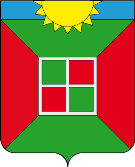 ГЛАВА ГОРОДСКОГО ПОСЕЛЕНИЯ СМЫШЛЯЕВКАМУНИЦИПАЛЬНОГО РАЙОНА ВОЛЖСКИЙСАМАРСКОЙ ОБЛАСТИПОСТАНОВЛЕНИЕот 16 сентября 2022 года  № 556Об организации и проведении месячника по благоустройству на территории городского поселения Смышляевка.В целях повышения уровня благоустройства, озеленения и санитарного состояния территории городского поселения Смышляевка, прилегающих территорий предприятий, организаций и строительных объектов, мест массового отдыха, привлечения жителей поселения к уборке территории, а также подготовки к зимнему периоду, руководствуясь Правилами благоустройства городского поселения Смышляевка и в соответствии с Уставом городского поселения Смышляевка, ПОСТАНОВЛЯЮ:1. Организовать и провести месячник по благоустройству и санитарной очистке территории городского поселения Смышляевка с 01.10.2022 по 30.10.2022.2. Определить 8 октября 2022 года и 29 октября 2022 года Днем благоустройства и санитарной очистке территории городского поселения Смышляевка с участием организаций, учреждений и предприятий всех форм собственности и населения.3. Утвердить состав оперативного штаба по подготовке, организации и проведению месячника по благоустройству, санитарной очистке территории городского поселения Смышляевка (приложение №1).	4. Утвердить перечень работ, проводимых в течение месячника по благоустройству и санитарной очистке территории поселения, проводимых в целях подготовки к зимнему периоду (приложение№2).5. Заключить Договор на организацию вывоза отходов, образующихся на территории общего пользования городского поселения Смышляевка после субботника с ООО «ЭкоСтройРесурс» на объем 167м3.	6. Рекомендовать депутатам Собрания представителей городского поселения Смышляевка, составу оперативного штаба, редакции газеты «Мой поселок», руководителям организаций, предприятий и учреждений проводить разъяснительную работу в трудовых коллективах, общеобразовательных учреждений, с населением по месту жительства о необходимости проведения месячника по благоустройству, наведению чистоты и порядка на территории городского поселения Смышляевка.	7. Рекомендовать председателям Правления ТСЖ «Радуга», ТСЖ «Стройкерамика», ТСЖ «Солнечная, 5 а», ТСЖ «Солнечная, 6 а», ТСЖ «Дружбы, д.19», ТСЖ «На Школьной», ТСЖ «Тюльпан», директору управляющей компании МУП «Чистый поселок» (Чагину Д.А.), директору управляющей компании ООО «Актив» (Солынину М.А.),  совместно с председателями Советов многоквартирных домов и собственниками помещений:7.1. провести организационные и практические мероприятия по широкому привлечению собственников жилья;7.2. организовать работу по уборке внутридомовых и придомовых территорий от бытового и крупногабаритного мусора, металлолома, очистке газонов.7.3. привести в порядок фасады многоквартирных жилых домов, находящихся на обслуживании, очистить их от объявлений рекламного и информационного характера, плакатов и прочих наклеек;8. Директору МБУ «СЗТО» (Елышкину Г.Э.):8.1. организовать работу бригад по ликвидации несанкционированных свалок, окосу и вырубке нежелательной растительности, по очистке населенных пунктов от мусора в период месячника;8.2. провести очистку павильонов автобусных остановок, привести в окос нежелательной растительности и подбор мусора на центральных площадях на территории городского поселения;8.3. организовать и обеспечить вывоз мусора с территории общего пользования в дни благоустройства.9. Опубликовать настоящее постановление в газете «Мой поселок», разместить в сети Интернет на официальном сайте городского поселения Смышляевка.10. Настоящее постановление вступает в силу на следующий день после его официального опубликования.11. Контроль за исполнением настоящего Постановления оставляю за собой.Глава городского поселения Смышляевка                                                      А.М. ЛаринИ.В. Романова8(846)226-08-25Приложение № 1к Постановлению Главы городскогопоселения Смышляевка№ 556 от «16» сентября 2022 г.Составоперативного штаба по организации и проведению месячника по благоустройству и санитарной очистке территории городского поселения Смышляевка.Сапрыкин А.А. – Первый заместитель Главы городского поселения Смышляевка - руководитель оперативного штаба.Члены штаба:-  Страшнов А.Н. – заместитель Главы городского поселения Смышляевка.-  Зайцев А.А. – заместитель Главы городского поселения Смышляевка. - Ильметов А.В. – главный специалист отдела ГО и ЧС, общественной безопасности Администрации городского поселения Смышляевка.- Клюева Ю.В. – главный специалист отдела ЖКХ и благоустройства Администрации городского поселения Смышляевка.- Романова И.В. - главный специалист отдела ЖКХ и благоустройства Администрации городского поселения Смышляевка.- Солдатов С.В. – директор МКУ по развитию ФКС и МП (по согласованию)- Коньков В.М. – директор МКП «Водолей» (по согласованию).- Елышкин Г.Э. – директор МБУ «СЗТО» (по согласованию).- Чагин Д.А. – директор МУП «Чистый поселок» (по согласованию).- Солынин М.А. – директор ООО « УК Актив» (по согласованию).Приложение № 2к Постановлению Главы городскогопоселения Смышляевка№  556 от «16» сентября 2022 г.Перечень работ, проводимых в течение месячника по благоустройству и санитарной очистке территории городского поселения СмышляевкаОчистка придомовых территорий  от мусора и их благоустройство.Очистка территорий парков, скверов и газонов от бытового мусора и нежелательной растительности.Вывоз мусора и ликвидация несанкционированных свалок на территории населенных пунктов.Очистка и благоустройство контейнерных площадок.